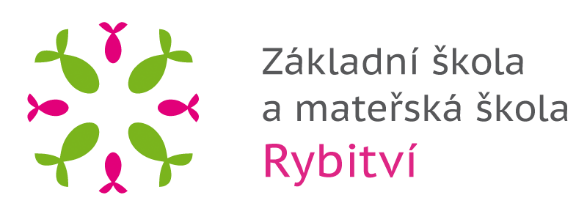 VNITŘNÍ ŘÁD ŠKOLNÍ JÍDELNYŠkolní 143, 533 54 RybitvíČl. I	Obecná ustanovení, Vnitřní řád školní jídelny je vydáván v souladu s § 30 zákona č. 561/2004 Sb. (školský zákon), ve znění pozdějších předpisů, v souladu s vyhláškou č. 107/2008 o školním stravování, ve znění pozdějších předpisů a vyhláškou č. 137/2004 o hygienických požadavcích na stravovací služby, ve znění pozdějších předpisů. Školní stravování se řídí platnými právními předpisy. Tyto předpisy jsou k nahlédnutí v kanceláři vedoucí ŠJ a v ředitelně školy.Práva a povinnosti žáků, pravidla vzájemných vztahů mezi žáky, zákonnými zástupci žáků a pedagogickými pracovníky.Každý žák ZŠ a dítě MŠ mají právo na poskytování školního stravování v rozsahu: žák ZŠ – oběd, dítě MŠ – přesnídávka, oběd, svačina. Stravovaní žáci a děti dodržují pravidla kulturního chování, řídí se pokyny pedagogického dozoru a dalších oprávněných osob, zároveň se nesmí dopouštět projevů rasismu a šikany.U stolu stravování dodržuji pravidla slušného chování a stolování. Po jídle každý uklidí nádobí na místo k tomu určené.Rodiče mají právo, aby jako plátci ustanovili komisi, která bude s vedením ŠJ projednávat otázky týkající se školního stravování. Zákonný zástupce má dále povinnost dodržovat pravidla plateb stravného, informovat vedoucí školní jídelny o změně zdravotní způsobilosti žáka a o ukončení stravování, v době nemoci neprodleně žáka nebo dítě odhlásit ze stravování a respektovat dobu odhlašování ze stravování. Jakékoliv případné připomínky hlaste okamžitě vedoucí školní jídelny nebo ředitelce školy.         2.1.  Škola upozorňuje zaměstnance školy a zákonné zástupce dětí a žáků, že osoby s příznaky                   infekčního onemocnění nemohu do školy vstoupit.Organizace provozu a výdeje jídelVýdej svačinek a obědů dětí mladšího předškolního věku probíhá ve třídách MŠ, třída starších dětí předškolního věku a žáci ZŠ se stravují ve školní jídelně v hlavní budově školy.  Svačinky jsou připravovány na podnosech a v boxech, polévku vydávají na talíř paní učitelky a hlavní chod vydává dětem kuchařka.	Doporučení školního stravování v souvislosti s výskytem Covid 19V rámci možnosti školy zajistit oddělení či co nejmenší kontakt různých skupin (např. rozložit vydávání obědů v delším čase, je-li to možné, nebo vytvořit v jídelně sektory oddělujicí jednotlivé třídy).Důraz na nutnost mytí (případně dezinfekci) rukou před odebráním stravy.Neumožnit samoobslužný výdej, tj. odebírání příborů z hromadných zásobníků a využívání samoobslužných bufetů (nápoje, polévky, saláty).Doba výdeje jídel:09:00	přesnídávka MŠ 11:40	oběd MŠ14:15	svačina MŠ11:45	oběd ZŠ 	    Výdej obědů od 11:40 do 14:00                  Pitný režim je pro děti MŠ a žáky ZŠ zajištěn v průběhu celého dne pobytu ve škole.Vydávané jídlo je určeno k okamžité spotřebě. Výdej obědů do jídlonosičů pro žáky probíhá od 11-11:30 hodin (ne sklo) Výdej obědů pro cizí strávníky do jednorázových obalů od 11:00-11:30 hod                             Stravování ve školní jídelně v době distanční výukyVýdej jídla se bude provádět formou bezkontaktního výdeje do jídlonosičů, které si zajistí rodiče sami po 2 sadách a vždy řádně umyté a podepsané. (NE SKLO)Při vyzvedávání obědů do jídlonosičů je jídlo možné vydat jen osobě, které nebyla nařízena karanténa ani zakázána přítomnost ve škole.Způsob hrazení úplaty za stravné:bezhotovostně ve prospěch účtu č. 2300438193/2010 (Fio banka).  Cizí strávníci bezhotovostně ve prospěch účtu č. 2902018997/2010. Při bezhotovostním převodu je nutno provést platbu nejpozději do 20. dne v měsíci na další měsíc, tj. např. na  měsíc říjen musíte mít zaplaceno do 20. září.strávníci	3 - 6 let		880,-(22dní x 40,-Kč + 300,-Kč úplata za vzdělávání (školné))strávníci	7 let MŠ	924,-strávníci	7 - 10 let	638,- (22dní x 29,-Kč)strávníci	11 - 14 let	682,- (22dní x 31,-Kč)cizí strávníci                                   1870,- (22dní x 85,-Kč)Přeplatky záloh úplaty za školní stravování jsou prováděny vždy k 31. 8. a k 31. 12. Pro všechny strávníky.Přihlášky a odhlášky ze stravování. Přihlášení ke školnímu stravování je automatické po odevzdání přihlášky ke stravování. Odhlášky se přijímají nejpozději do 07:00 hodin daného dne ústně, telefonicky na čísle +420 734 169 205 nebo sms zprávou. V první den nepřítomnosti či nemoci stravovaného lze jídlo odebrat do jídlonosičů (není dovoleno vydávání do skleněných nádob)Stanovení finančního normativuKonkrétní výši finančního normativu na nákup potravin stanovuje vedoucí ŠJ s ředitelkou školy v souladu s vyhláškou č. 107/2005 Sb. o školním stravování, v platném znění, dle které jsou do věkových skupin zařazováni strávníci na dobu celého školního roku, ve kterém dosahují tohoto věku.  Školním rokem se rozumí období od 01. 09. do 31. 08.do 3-6 let	oběd 22,- Kč	přesnídávka 10,-Kč	svačina 8,-Kč		celkem 40,-Kč7-10 let MŠ	oběd 24,- Kč	přesnídávka 10,-Kč	svačina 8,-Kč		celkem 42,-Kč7-10 let ZŠ	oběd 29,-Kč11-14 let	oběd 31,-KčCizí strávník   oběd 85,-Kč                  Druhy stravování                   V souladu s finančními a výživovými normami naše školní jídelna zabezpečuje:                   školní stravování - obědy žáků školy :                   doplňková činnost jídelny zahrnuje ostatní strávníky v rámci doplňkové činnosti školyNa doplňkovou činnost ŠJ se vztahuje DPH. Ceny jídel jsou stanovovány                       samostatně v souvislosti se změnou právních norem (zejména zákona o DPH) a mzdových a režijních nákladů na výrobu jídla.Podmínky zajištění bezpečnosti, pravidla chování, zajištění ochrany před sociálně patologickými jevyDohled nad stravovanými žáky a dětmi po dobu výdeje jídel vykonávají pedagogičtí pracovníci školy dle pokynu ředitelky školy. V prostorách konzumace jídla se strávníci řídí pokyny pedagogického dozoru a dalších oprávněných osob, nesmí se dopouštět projevů rasismu a šikany, dodržují pravidla slušného chování a při jídle pravidla slušného stolování.  Při přenosu jídla se chovají ukázněně, neběhají a neprovádějí jiné činnosti, které by mohly způsobit nebezpečí pádu. Jídlo a nápoje se konzumují u stolu v zásadě vsedě. V případěúrazu jsou strávnici povinni nahlásit tuto skutečnost dohlížejícímu učiteli, který neprodleně učiní odpovídající opatření.Podmínky zacházení s majetkem ze strany stravovaných žáků a dětí- Žáci a děti jsou povinni šetřit zařízení a vybavení školní jídelny. Strávnici, případně zákonní zástupci, odpovídají za škody způsobené na majetku školní jídelny. Strávnici jsou povinni nahlásit všechny škody, které ve školní jídelně způsobili zaměstnancům školní jídelny, případně dohledu v jídelně. Škodu, která je způsobena neúmyslně, strávník nehradí. Úmyslně způsobenou škodu je žák nebo zákonný zástupce povinen uhradit v plné výši.Jídelní lístek sestavuje vedoucí ŠJ s kuchařkou v souladu s nutričním doporučením a dle zásad racionální výživy. Aktuální jídelní lístek je vyvěšen ve školní jídelně, na nástěnce v šatně MŠ a na webových stránkách školy www.skolarybitvi.cz.Čl. II	Závěrečná ustanovení Originál Vnitřního řádu školní jídelny je uložen v ředitelně školy..............................................................Olga Kubátová           vedoucí školní jídelny.............................................................Mgr. et Mgr. Markéta Hujerová           ředitelka školy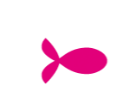 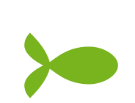 Vypracoval:Olga Kubátovávedoucí školních jídelenSchválil:Mgr. et Mgr. Markéta Hujerováředitelka školy  Vnitřní řád nabývá platnosti dne:01. 11. 2021Vnitřní řád nabývá účinnosti dne:01. 11. 2021